NÁBOŽENSKÁ VÝCHOVA  8.A, 8.B  na obdobie 11.5.-22.5.2020OCHRANA HODNÔT Zopakuj si :Desatoro Božích prikázaní1. Ja som Pán, tvoj Boh! Nebudeš mať okrem mňa iných bohov, ktorým by si sa klaňal.2. Nevezmeš Božie meno nadarmo.3. Pamätaj, že máš svätiť sviatočné dni.4. Cti svojho otca a svoju matku.5. Nezabiješ.6. Nezosmilníš.7. Nepokradneš.8. Nebudeš krivo svedčiť proti svojmu blížnemu.9. Nebudeš žiadostivo túžiť po manželke svojho blížneho.10. Nebudeš túžiť po majetku svojho blížneho.                    / HODNOTY KULTÚRY ŽIVOTA A KULTÚRY SMRTI /                       Porozmýšľaj, ktoré prikázanie nám to pripomína.VÝTVARNÁ VÝCHOVA  8.A, 8.B   na obdobie 11.5.-22.5.2020PODNETY DIZAJNU  -  REKLAMAReklama patrí medzi najdôležitejšie časti komunikačného mixu.Porozmýšľaj, či aj teba zaujala nejaká reklama a prečo. Ak by si mohol, akú reklamu by si navrhol ty. Vieš vymyslieť aj nejaký reklamný slogan?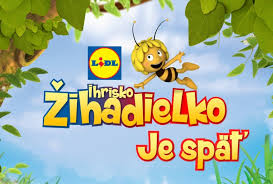 FYZIKAVZÁJOMNÁ PREMENA POLOHOVEJ A POHYBOVEJ ENERGIEPohybová energia telesa sa môže premeniť na polohovú energiu toho istého telesa a naopak. Napríklad:ak vyhodíme loptuvodopády voda padajúca na mlynské kolesoNapr.: Ak vyhodíme loptu zvislo nahor, vykonáme prácu a lopta získa pohybovú energiu. Lopta stúpa, jej rýchlosť sa zmenšuje. V najvyššom bode sa lopta na okamih zastaví, jej pohybová energia je nulová. Pohybová energia lopty sa premenila na polohovú energiu v gravitačnom poli Zeme.Lopta začne voľne padať – polohová energia lopty sa mení na jej pohybovú energiu.Pri premenách energie môže dochádzať aj k prenosu energie na iné telesá.Napr. Vodné elektrárne využívajú premenu polohovej energie vody na pohybovú energiu vody, tá sa mení na pohybovú energiu rotora turbíny.BIOLÓGIAFAKTORY OVPLYVŇUJÚCE ŽP ORGANIZMOV A ČLOVEKA1/ Priaznivé – pozitívne vplyvy súvisia s tvorbou kultúrnej krajiny, ktorá je v ekolog. rovnováhe2/ Nepriaznivé – negatívne, narúšajú zložky biosféry a vzťahy medzi nimi → až ekologické katastrofyPriemysel – ťažké kovy, zlúčeniny Cl, N, C, SEnergetika – spaľovanie fosílnych palívŤažba nerastných surovín – mení reliéf krajiny, haldy hlušiny, otrasyDoprava – výfukové plyny – smog, hlukOdpad – rádioaktivita, toxické látkyPoľnohospodárstvo – nadmerné hnojenie, postreky, veľkochovyCivilizačné ochorenia – ochorenia srdca, rakovina, cukrovka, obezita, alergieAlternatívne zdroje – energia slnka, vetra, geotermálna, vodyMilí žiaci, od tohto týždňa sa nám skracuje počet hodín slovenského jazyka a literatúry z 5 na 3. To znemená, že doteraz ste dostávali zadania normálne podľa rozvrhu. Teraz budeme mať 2 hodiny slovenského jazyka a hodinu literatúry. Takže zadaní bude trošku menej.Slovenský jazyk 8.A,B od 11.5.-15.5.2020Príslovkové určenie sme brali už v siedmom ročníku. Napíšte si:Príslovkové určenie miesta – Pum – vetný člen, ktorý vyjadruje rozličné okolnosti deja.Pýtame sa : Kde?, Kadiaľ? , Odkiaľ?Môže byť vyjadrené: - príslovkou -  dnupredložkou a podstatným menom -  žiť na ostrovezámenom – žijú tu leguány.Príslovkové určenie času – Puč – vetný člen, ktorý vyjadruje časové okolnosti deja.Pýtame sa: Kedy ?, Odkedy?, Ako dlho?Môže byť vyjadrené: - príslovkou -  hneďpodstatným menom – nevideli sme sa rokzámenom – odvtedyviacerými slovami – čakáme pätnásť minút.Príslovkové určenie spôsobu – Pusp – vetný člen, ktorý pomenúva, ako dej prebieha.Pýtame sa: Ako?, Akým spôsobom?Môže byť vyjadrené: - príslovkou -  hovoríš potichupodstatným menom s predložkou – odpovedal bez váhaniazámenom – urobíme to taktoprirovnaním – mlčí ako ryba.Príslovkové určenie príčiny – Pupr - vetný člen, ktorý pomenúva, prečo dej prebieha alebo neprebieha.Pýtame sa: Prečo?, Začo?, Z akého dôvodu?Najčastejšie býva vyjadrený podstatným menom s predložkou.Štart pretekov pre víchricu odložili. Pokutovali ho za rýchlosť.Písomne vypracujete cvičenie: strana 98/2aLiteratúraNapíšte si:Jana Skladaná: Slová z hlbín dávnych vekovPrečítajte si  text.Urobte  písomný zápis: : Lit. druh: epika			    Lit. forma: próza			    Lit. žáner: vedecko-populárna literatúraVysvetlite  na základe prečítanej ukážky:Čo znamená Hurónsky rev?Čo znamená Šalamúnova múdrosť?MATEMATIKAna facebooku bola vytvorená skupina, v ktorej spoločne riešime úlohy. Ich zadania máte uvedené nižšie pre tých, ktorí nie sú na facebooku.Vzorce máte všetci. Pozrite si na youtube video a pošlite mi vyriešené úlohy, napr. ucitelka.svedlar@gmail.com  Ďakujem.https://www.youtube.com/watch?v=orlqd8bACXs&list=PL2TKFmozXVmzFiBNTfRge9LR7wuXn3Ru7&index=51Úloha 1: Vypočítajte dĺžku kružnice, ktorej polomer je 12 cm.Úloha 2: Vypočítajte dĺžku kružnice, ktorej priemer je 4 dm.Úloha 3: Urč priemer kruhu, ktorého obvod je 0,628 mm.Úloha 4: Urč priemer kruhu, ktorého obvod je 6 dm.Úloha 5: Urč polomer kružnice, ktorá má dĺžku 125,6 km.Úloha 6: Urč polomer kružnice, ktorá má dĺžku 92 cm.Všetci žiaci, ktorí ešte neodovzdali riešenia úloh, v pondelok medzi 9:00 až 11:00 prinesú do školy zošity na kontrolu. Prikladám vzorové riešenie úlohy spred dvoch týždňov.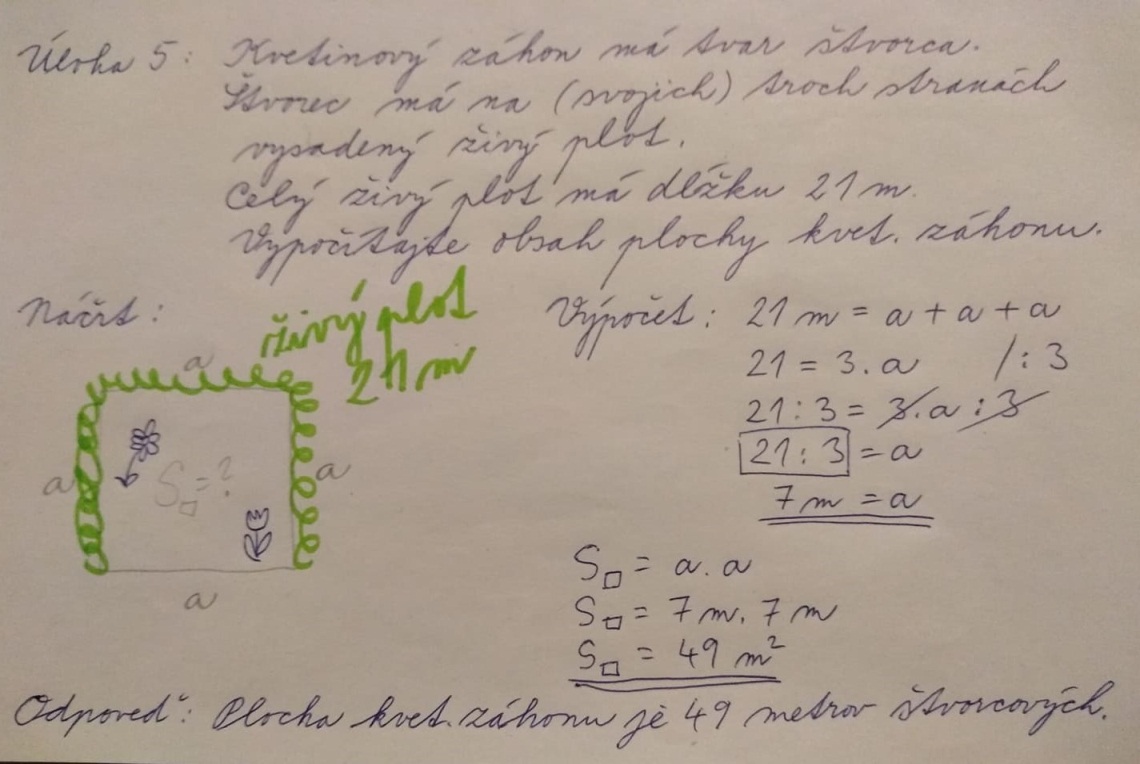 DEJEPIS                                                                            Od memoranda k Matici slovenskej(učebnica s.57-60)1849 – 1859 – obdobie zvané neoabsolutizmus – neslobodnejší režim, ako pred revolúcioupolícia sledovala všetkých aktívne zapojených do revolúcieetniká sa prihlásili o národné právaSlovenskí politickí predstavitelia sa pokúšali uspieť vo voľbách do uhorského snemu – nevydarené6. – 7. júna 1861 – celonárodné zhromaždenie do Turčianskeho sv. Martina – prijalo a schválilo Memorandum slovenského národapolitický programSlováci požadovali národné a politické právanávrh – vytvoriť autonómiu pre územie Slovenska – Hornouhorské slovenské Okolieslovenčina ako úradný jazyk v slovenských stoliciachvlastný snem a slovenské školyhovorilo sa aj o vytvorení Matice Slovenskejmemorandum predložili Uhorskému snemuŠtefan Marko Daxner – spolupracoval na tvorbe Žiadostí slovenského národa a vypracoval Memorandum slovenského národa. Tri slovenské gymnázia a Matica slovenskápanovník nepovolil autonómiu1862 – 1869 – otvorené 3 gymnázia, kde bola vyučovacím jazykom slovenčina:Veľká RevúcaTurčiansky sv. MartinKláštor pod Znievomfinančné zbierky – pri dostatočnej sume4.8.1863 – založená Matica slovenská v Turčianskom sv. Martine pri príležitosti osláv 1000 výročia príchodu Cyrila a Metoda na Veľkú Moravu. Matica slovenskározvoj duchovného života Slovákovpodporovala kultúru, vzdelanosť a literatúru, umenie i veduvydávala knihy a učebnicezáklad inštitúcií – knižnice, múzeá, archívypredseda Štefan Moyzespodpredseda Karol KuzmányČinnosť gymnázií a Matice slovenskej → oživenie spolupráce a aktivít vzdelancov1875 - Matica a Gymnáziá zrušené uhorskou vládou. Úloha: Pripraviť projekt : Matica slovenská. Poslať na adresu- lpromosinova@gmail.comGEOGRAFIAPrepíšte si nové poznámky do zošita. Nakreslite do zošita k poznámkam erb mesta Prešov.PREŠOVSKÝ KRAJSusedné štáty: Poľsko, Ukrajina Susedné kraje: Žilinský, Banskobystrický, Košický Kultúrne a historické regióny kraja: Spiš, Šariš, Horný a dolný Zemplín, Zamagurie Povrchové tvary: Tatry, Nízke Tatry, Pieniny, Levočské vrchy, Čergov, Šarišská vrchovina, Nízke Beskydy, Bukovské vrchy, Slanské vrchy, Popradská, Hornádska a Košická kotlina Rieky: Poprad, Dunajec, Torysa, Topľa, Ondava, Laborec, Cirocha Vodné diela: Veľká Domaša, Starina Podnebie – klimatická oblasť: mierne teplá klimatická oblasť, teplotná inverzia Chránené územia: TANAP, NAPANT, Pieninský NP, NP Poloniny, NP Slovenský raj Okresné mestá: Poprad, Stará Ľubovňa, Kežmarok, Bardejov, Sabinov, Levoča, Prešov, Svidník, Medzilaborce, Stropkov, Vranov nad Topľou, Humenné, Snina poľnohospodárstvo: pšenica, raž, jačmeň, chov hovädzieho dobytka, ošípanýchpriemysel:  Chemosvit - Svit ,Tatravagónka, Whirpool - Poprad,  Mecom - Humenné,  Bukóza – Vranov výskyt nerastných surovín - patrí k najchudobnejším krajom SR nerastné suroviny: kamenná soľ, vápenec, stavebný kameňCestovného ruch: národné parky, Belianska jaskyňa, splav Dunajca na pltiach, Bardejov- kúpele, historické centrum mesta, Levoča- oltár Majstra Pavla, Prešovský Solivar, Spišský hrad,...INFORMATIKA, pokyny na obdobie 11.5. – 22.5.2020Témou je vyhľadávanie informácie na internete.Vašou úlohou je vyhľadať na internete zlatý fond hádaniek. Z neho vypísať 10 hádaniek a uviesť správny bibliografický odkaz pod napísaný text. Ako na to? Vyhľadáš potrebné informácie, precvičíš si prstoklad na PC a potom skopíruješ adresu (link do PC). Pokús sa nájsť aj iné formy uvádzania bibliografických odkazov (ako správne uvádzame časopisy, knihy, hudbu, filmy)OBČIANSKA NÁUKA (11.5-15.5.2020)- v zošite máte mať k dnešnému dňu napísané poznámky z učiva Trestné právo,- následne vypracujte do zošita cv. 1 z učebnice na str. 39 (Úlohy a námety na aktivity).CHÉMIA  8.A, 8.B  TRIEDASOLI,  VÝZNAMNÉ  SOLI       13.05.2020                                                                 Učebnica strana 68 až 69, urobiť si poznámky a naučiť sa. V poznámkach sa zamerať na:čo sú soli, soli kyseliny sírovej – síran vápenatý, síran meďnatý – vlastnosti a použitie, soli kyseliny dusičnej – dusičnan draselný, dusičnan sodný – ich vzorce, vlastnosti a použitie.SOLI  KYSELINY  UHLIČITEJ        14.05.2020    Učebnica strana 70, urobiť si poznámky a naučiť sa. V poznámkach sa zamerať:Uhličitan sodný, sóda bikarbóna, uhličitan vápenatý – ich vzorce, vlastnosti a použitie.Poznámky a vypracované odpovede aj z predchádzajúcich úloh mi postupne pošlite na moju mailovú adresu:jarmila.romanova@centrum.skTelesná a športová výchova – dievčatá od 11.5. – 22.5.2020Milé žiačky, na tieto dva týždne je téma: Sezónne činnosti – cvičenie v prírode.                   Skôr ako začnete športovú činnosť, nezabudnite urobiť rozcvičku, pripojte aj strečing .   Vašou športovou aktivitou bude: Chôdza do kopca – môžete sa  vybrať na Buchvald        alebo iný kopec. Nezabúdajte na správne dýchanie a pitný režim pri chôdzi.                                     Druhou aktivitou bude : Cyklistika – nezabúdajte na dodržiavanie cestnej premávky a nariadených pokynov v čase karantény. Fotky z aktivít mi môžete poslať na Facebook, Messenger  alebo mailom klamarcikova.a@gmail.com.                                                                        S pozdravom Vaša učiteľka TSV Telesná a športová výchova– 2 stupeňprechádzky do prírody beh na krátke vzdialenostiaerobic ( ranná rozcvička, cviky na mieste, dychové cvičenia )bicyklovanie v prírode alebo obciVedomostná úloha : Tvojou úlohou bude pripojiť sa na internet, otvoriť si stránku GOOGLE a do vyhľadávača napísať slová „ Novodobé olympijské hry“. Zisti a napíš mi kedy, kde sa konali tieto hry a kým boli založené.Vaše odpovede na moje otázky mi môžete zasielať na aplikáciu Messenger – Patrik Olejár ( nie Facebook )Pokyny ANJ pre 8.A/8.B na obdobie 11.5.-17.5.2020Pracovný zošit 44/cv.1 – vypracujte písomne do zošitov – pospájajte polovice výrazov podľa vzoruPracovný zošit 44/cv.2 – prepíšte vety do zošitov a doplňte slovné spojenia z cvičenia 44/1 podľa vzoruNaučte sa slovnú zásobu z lekcie 5BVypracované cvičenia  str. 44/1, 2 odfoťte, označte menom a priezviskom  a pošlite  na môj email:  radovankamihalik@gmail.com  do 17.5.2020Pokyny TECH pre 8.A/8.B na obdobie 11.5.-24.5.2020Milí žiaci, tento krát vypracujte projekt na tému: „Moje budúce povolanie“, ktorý bude obsahovať váš plán a časový rozvrh pre dosiahnutie kariérnych cieľov...Po vypracovaní projekt odfoťte, označte menom a priezviskom  a pošlite  na môj email:  radovankamihalik@gmail.com  do 17.5.2020. Ten ďalší týždeň budete mať od techniky opäť pokoj HUV – 8.B-pozrieť si nejaký kabaret na youtube